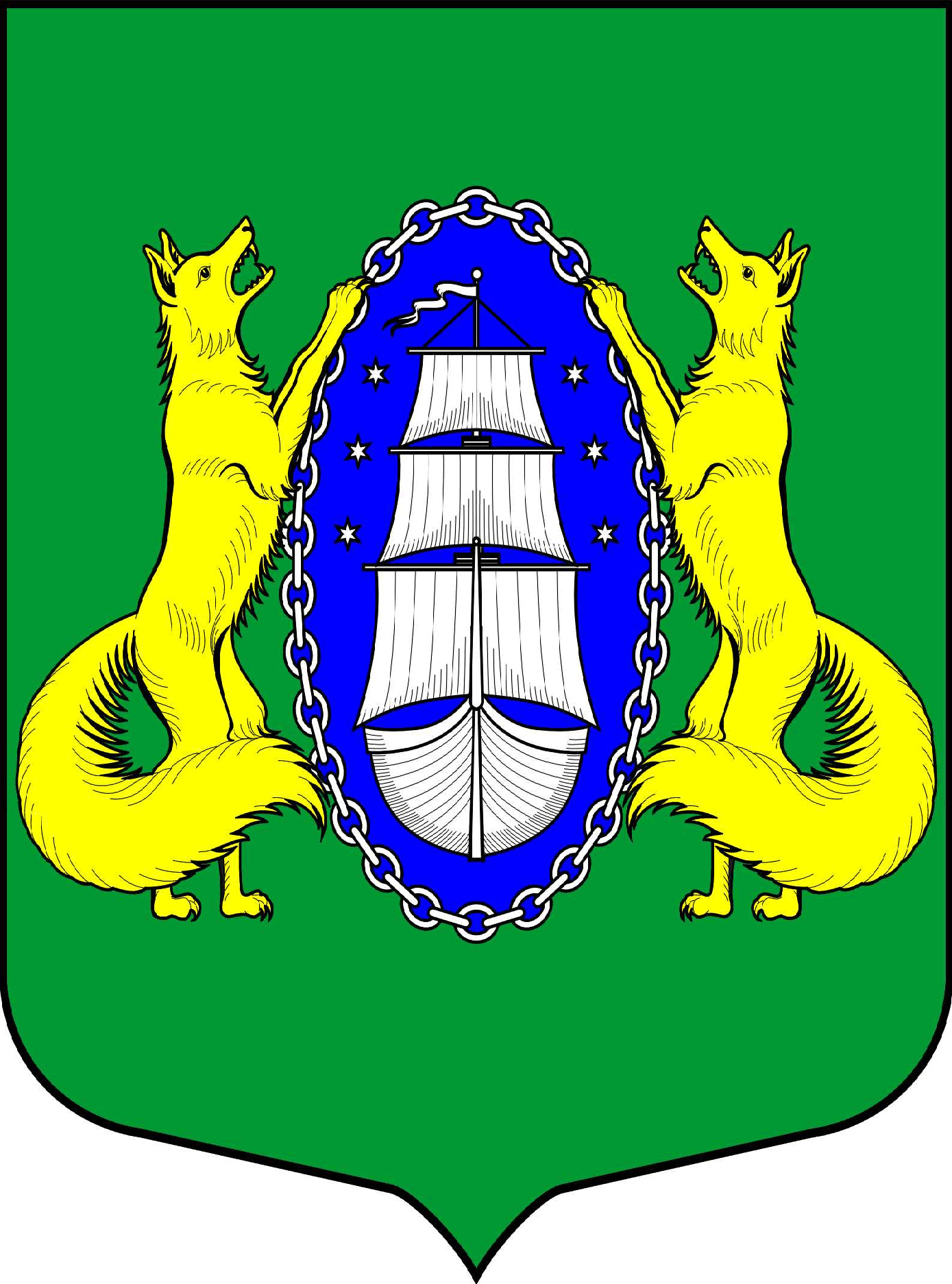 ВНУТРИГОРОДСКОЕ МУНИЦИПАЛЬНОЕ ОБРАЗОВАНИЕ САНКТ-ПЕТЕРБУРГА ПОСЕЛОК ЛИСИЙ НОСМУНИЦИПАЛЬНЫЙ СОВЕТпятый созывРЕШЕНИЕ_____________________________________________________________________________________03.08.2017 № 39                                                                                                  Санкт-ПетербургРассмотрев предложения по кандидатурам для назначения членом избирательной комиссии муниципального образования посёлок Лисий Нос с правом решающего голоса, руководствуясь статьями 22,24 Федерального закона от 12.06.2002г. № 67-ФЗ «Об основных гарантиях избирательных прав и права на участие в референдуме граждан Российской Федерации», статьей 14 Закона Санкт-Петербурга от 26.05.2014г. № 303-46 «О выборах депутатов муниципальных советов внутригородских муниципальных образований Санкт-Петербурга», положениями Методических рекомендаций  о порядке формирования  территориальных избирательных комиссий, избирательный комиссий муниципальных образований, окружных и участковых избирательных комиссий, утвержденных постановлением Центральной избирательной комиссии Российской Федерации от 17 февраля 2010 года № 192/1337-5, а также принимая во внимание информацию в соответствии с протоколом заседания комиссии муниципального совета по вопросам формирования избирательной комиссии муниципального образования поселок Лисий Нос от 27.07.2017 № 1,МУНИЦИПАЛЬНЫЙ СОВЕТ РЕШИЛ:Сформировать избирательную комиссию муниципального образования посёлок Лисий Нос состава 2017-2022 г.г. в количестве 8 членов с правом решающего голоса, назначив в ее состав:Волковского Романа Игоревича, 23.02.1985 года рождения, образование высшее юридическое, предложенного для назначения Санкт-Петербургской избирательной комиссией.Горского Владислава Андреевича, 22.02.1994 года рождения, образование высшее юридическое, предложенного для назначения Региональным отделением Политической партии Справедливая Россия в городе Санкт-Петербурге.Дмитриеву Татьяну Георгиевну, 06.10.1979 года рождения, образование среднее профессиональное, предложенную для назначения Приморским районным отделением Коммунистической партии Российской Федерации.Ковалеву Наталью Николаевну, 02.06.1976 года рождения, образование высшее юридическое, предложенную для назначения Санкт-Петербургской избирательной комиссией.Козинец Яну Александровну, 04.01.1994 года рождения, образование высшее, предложенную для назначения Санкт-Петербургской избирательной комиссией.Нечитайло Игоря Андреевича, 05.08.1985 года рождения, образование высшее юридическое, предложенного для назначения Санкт-Петербургской избирательной комиссией.Рязанову Любовь Петровну, 28.09.1953 года рождения, образование среднее профессиональное, предложенную для назначения Санкт-Петербургским региональным отделением Всероссийской Политической партии «ЕДИНАЯ РОССИЯ».Шкреда Ивана Владимировича, 25.12.1989 года рождения, образование высшее, предложенного для назначения Санкт-Петербургским региональным отделением Политической партии ЛДПР – Либерально-демократической партии России.Направить копию настоящего решения в Санкт-Петербургскую избирательную комиссию.Решение вступает в силу с момента принятия и подлежит официальному опубликованию в течение 10 дней со дня принятия.Контроль за исполнением решения возложить на главу муниципального образования посёлок Лисий Нос – Председателя Муниципального Совета В.М. Грудникова.Глава Муниципальногообразования                                                                                                  В.М. Грудников«О формировании избирательной комиссии муниципального образования посёлок Лисий Нос состава 2017-2022 г.г.»